UNDERGRADUATE CURRICULUM COMMITTEE (UCC)
PROPOSAL FORM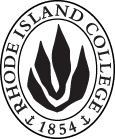 Cover page	roll over blue text to see further important instructions: please read.N.B. DO NOT USE HIGHLIGHT, JUST DELETE THE WORDS THAT DO NOT APPLY TO YOUR PROPOSALALL numbers in section (A) need to be completed, including the impact ones.B.  NEW OR REVISED COURSES    DELETE THE WORDS THAT DO NOT APPLY TO YOUR PROPOSAL WITHIN SPECIFIC CATEGORIES, BUT DO NOT DELETE ANY OF THE CATEGORIES. DO NOT USE HIGHLIGHT. DELETE THIS WHOLE PAGE IF THIS PROPOSAL DOES NOT INCLUDE A NEW OR REVISED COURSE.D. SignaturesD.1. ApprovalsChanges that affect General Education in any way MUST be approved by ALL Deans and COGE Chair.Changes that directly impact more than one department/program MUST have the signatures of all relevant department chairs, program directors, and relevant dean (e.g. when creating/revising a program using courses from other departments/programs). Check UCC manual 4.2 for further guidelines on whether the signatures need to be approval or acknowledgement.Proposals that do not have appropriate approval signatures will not be considered. Type in name of person signing and their position/affiliation.Send electronic files of this proposal and accompanying catalog copy to curriculum@ric.edu and a printed or electronic signature copy of this form to the current Chair of UCC. Check UCC website for due dates.D.2. AcknowledgementsA.1. Course or programELED 438: TEACHING ELEMENTARY SCHOOL MATHEMATICSELED 438: TEACHING ELEMENTARY SCHOOL MATHEMATICSELED 438: TEACHING ELEMENTARY SCHOOL MATHEMATICSELED 438: TEACHING ELEMENTARY SCHOOL MATHEMATICSReplacing A.2. Proposal typeCourse:  | revision Course:  | revision Course:  | revision Course:  | revision A.3. OriginatorAnne GoodrowCarolyn Obel-OmiaHome departmentElementary EducationElementary EducationElementary EducationA.4. RationaleThe Elementary Education Department has carefully reviewed the course sequence in the Elementary Education program. Some new courses have been added and existing courses resequenced and modified to provide learning opportunities that mirror the changing field of Elementary Education, especially to include greater integration with Special Education. As a result of this review, ELED 438 has undergone a change to prerequisites.This course previously required ELED 302: Teaching All Learners: Foundations and Strategies or SPED 302: Teaching All Learners: Foundations and Strategies.  In the program redesign, ELED 302 has been changed to ELED 202, and SPED 302 has been changed to SPED 202 because these courses are introductory courses offered in year two of the program. This course previously required ELED 422 and ELED 435, with a minimum grade of B-. In the program redesign, ELED 422 and ELED 435 are replaced by ELED 222: Foundations of Literacy I Grades K-3 and ELED 324: Foundations of Literacy II Grades 3-6. These literacy courses are prerequisites for ELED 437 because students need the foundational knowledge of literacy instruction in order to proceed with all methods courses. This course continues to require MATH 143 and 144 each with a minimum grade of C, admission to the elementary education teacher preparation program or consent of the department chair.The Elementary Education Department has carefully reviewed the course sequence in the Elementary Education program. Some new courses have been added and existing courses resequenced and modified to provide learning opportunities that mirror the changing field of Elementary Education, especially to include greater integration with Special Education. As a result of this review, ELED 438 has undergone a change to prerequisites.This course previously required ELED 302: Teaching All Learners: Foundations and Strategies or SPED 302: Teaching All Learners: Foundations and Strategies.  In the program redesign, ELED 302 has been changed to ELED 202, and SPED 302 has been changed to SPED 202 because these courses are introductory courses offered in year two of the program. This course previously required ELED 422 and ELED 435, with a minimum grade of B-. In the program redesign, ELED 422 and ELED 435 are replaced by ELED 222: Foundations of Literacy I Grades K-3 and ELED 324: Foundations of Literacy II Grades 3-6. These literacy courses are prerequisites for ELED 437 because students need the foundational knowledge of literacy instruction in order to proceed with all methods courses. This course continues to require MATH 143 and 144 each with a minimum grade of C, admission to the elementary education teacher preparation program or consent of the department chair.The Elementary Education Department has carefully reviewed the course sequence in the Elementary Education program. Some new courses have been added and existing courses resequenced and modified to provide learning opportunities that mirror the changing field of Elementary Education, especially to include greater integration with Special Education. As a result of this review, ELED 438 has undergone a change to prerequisites.This course previously required ELED 302: Teaching All Learners: Foundations and Strategies or SPED 302: Teaching All Learners: Foundations and Strategies.  In the program redesign, ELED 302 has been changed to ELED 202, and SPED 302 has been changed to SPED 202 because these courses are introductory courses offered in year two of the program. This course previously required ELED 422 and ELED 435, with a minimum grade of B-. In the program redesign, ELED 422 and ELED 435 are replaced by ELED 222: Foundations of Literacy I Grades K-3 and ELED 324: Foundations of Literacy II Grades 3-6. These literacy courses are prerequisites for ELED 437 because students need the foundational knowledge of literacy instruction in order to proceed with all methods courses. This course continues to require MATH 143 and 144 each with a minimum grade of C, admission to the elementary education teacher preparation program or consent of the department chair.The Elementary Education Department has carefully reviewed the course sequence in the Elementary Education program. Some new courses have been added and existing courses resequenced and modified to provide learning opportunities that mirror the changing field of Elementary Education, especially to include greater integration with Special Education. As a result of this review, ELED 438 has undergone a change to prerequisites.This course previously required ELED 302: Teaching All Learners: Foundations and Strategies or SPED 302: Teaching All Learners: Foundations and Strategies.  In the program redesign, ELED 302 has been changed to ELED 202, and SPED 302 has been changed to SPED 202 because these courses are introductory courses offered in year two of the program. This course previously required ELED 422 and ELED 435, with a minimum grade of B-. In the program redesign, ELED 422 and ELED 435 are replaced by ELED 222: Foundations of Literacy I Grades K-3 and ELED 324: Foundations of Literacy II Grades 3-6. These literacy courses are prerequisites for ELED 437 because students need the foundational knowledge of literacy instruction in order to proceed with all methods courses. This course continues to require MATH 143 and 144 each with a minimum grade of C, admission to the elementary education teacher preparation program or consent of the department chair.The Elementary Education Department has carefully reviewed the course sequence in the Elementary Education program. Some new courses have been added and existing courses resequenced and modified to provide learning opportunities that mirror the changing field of Elementary Education, especially to include greater integration with Special Education. As a result of this review, ELED 438 has undergone a change to prerequisites.This course previously required ELED 302: Teaching All Learners: Foundations and Strategies or SPED 302: Teaching All Learners: Foundations and Strategies.  In the program redesign, ELED 302 has been changed to ELED 202, and SPED 302 has been changed to SPED 202 because these courses are introductory courses offered in year two of the program. This course previously required ELED 422 and ELED 435, with a minimum grade of B-. In the program redesign, ELED 422 and ELED 435 are replaced by ELED 222: Foundations of Literacy I Grades K-3 and ELED 324: Foundations of Literacy II Grades 3-6. These literacy courses are prerequisites for ELED 437 because students need the foundational knowledge of literacy instruction in order to proceed with all methods courses. This course continues to require MATH 143 and 144 each with a minimum grade of C, admission to the elementary education teacher preparation program or consent of the department chair.A.5. Date submitted11/19/2018 A.6. Semester effective  A.6. Semester effective Fall 2019Fall 2019A.7. Resource impactFaculty PT & FT: NoneNoneNoneNoneA.7. Resource impactLibrary:NoneNoneNoneNoneA.7. Resource impactTechnologyClassrooms with technology tools such as document cameras, white boards, and iPads will be needed to meet the RIDE recommendations of integrating more technology into the program.Classrooms with technology tools such as document cameras, white boards, and iPads will be needed to meet the RIDE recommendations of integrating more technology into the program.Classrooms with technology tools such as document cameras, white boards, and iPads will be needed to meet the RIDE recommendations of integrating more technology into the program.Classrooms with technology tools such as document cameras, white boards, and iPads will be needed to meet the RIDE recommendations of integrating more technology into the program.A.7. Resource impactFacilities:Classrooms with technology tools such as document cameras, white boards, and iPads will be needed to meet the RIDE recommendations of integrating more technology into the program.Classrooms with technology tools such as document cameras, white boards, and iPads will be needed to meet the RIDE recommendations of integrating more technology into the program.Classrooms with technology tools such as document cameras, white boards, and iPads will be needed to meet the RIDE recommendations of integrating more technology into the program.Classrooms with technology tools such as document cameras, white boards, and iPads will be needed to meet the RIDE recommendations of integrating more technology into the program.A.8. Program impactChanges will affect the Elementary Education Roadmap and Program of Study forms.Changes will affect the Elementary Education Roadmap and Program of Study forms.Changes will affect the Elementary Education Roadmap and Program of Study forms.Changes will affect the Elementary Education Roadmap and Program of Study forms.Changes will affect the Elementary Education Roadmap and Program of Study forms.A.9. Student impactThese changes to prerequisites will result in ensuring that students have the necessary foundational skills and knowledge to be successful in this elementary education methods course. These changes to prerequisites will result in ensuring that students have the necessary foundational skills and knowledge to be successful in this elementary education methods course. These changes to prerequisites will result in ensuring that students have the necessary foundational skills and knowledge to be successful in this elementary education methods course. These changes to prerequisites will result in ensuring that students have the necessary foundational skills and knowledge to be successful in this elementary education methods course. These changes to prerequisites will result in ensuring that students have the necessary foundational skills and knowledge to be successful in this elementary education methods course. A.10. The following screen tips are for information on what to do about catalog copy until the new CMS is in place; check the “Forms and Information” page for updates. Catalog page.   Where are the catalog pages?   Several related proposals?  Do not list catalog pages here. All catalog copy for a proposal must be contained within a single file; put page breaks between sections. Make sure affected program totals are correct if adding/deleting course credits.A.10. The following screen tips are for information on what to do about catalog copy until the new CMS is in place; check the “Forms and Information” page for updates. Catalog page.   Where are the catalog pages?   Several related proposals?  Do not list catalog pages here. All catalog copy for a proposal must be contained within a single file; put page breaks between sections. Make sure affected program totals are correct if adding/deleting course credits.A.10. The following screen tips are for information on what to do about catalog copy until the new CMS is in place; check the “Forms and Information” page for updates. Catalog page.   Where are the catalog pages?   Several related proposals?  Do not list catalog pages here. All catalog copy for a proposal must be contained within a single file; put page breaks between sections. Make sure affected program totals are correct if adding/deleting course credits.A.10. The following screen tips are for information on what to do about catalog copy until the new CMS is in place; check the “Forms and Information” page for updates. Catalog page.   Where are the catalog pages?   Several related proposals?  Do not list catalog pages here. All catalog copy for a proposal must be contained within a single file; put page breaks between sections. Make sure affected program totals are correct if adding/deleting course credits.A.10. The following screen tips are for information on what to do about catalog copy until the new CMS is in place; check the “Forms and Information” page for updates. Catalog page.   Where are the catalog pages?   Several related proposals?  Do not list catalog pages here. All catalog copy for a proposal must be contained within a single file; put page breaks between sections. Make sure affected program totals are correct if adding/deleting course credits.A.10. The following screen tips are for information on what to do about catalog copy until the new CMS is in place; check the “Forms and Information” page for updates. Catalog page.   Where are the catalog pages?   Several related proposals?  Do not list catalog pages here. All catalog copy for a proposal must be contained within a single file; put page breaks between sections. Make sure affected program totals are correct if adding/deleting course credits.Old (for revisions only)NewB.1. Course prefix and number ELED 438ELED 438B.2. Cross listing number if anyB.3. Course title Teaching Elementary Education MathematicsTeaching Elementary Education MathematicsB.4. Course description B.5. Prerequisite(s)ELED 300, with minimum grade of B-; ELED 422 and ELED 435, each with minimum grade of B-; MATH 143 and 144, each with a minimum grade of C; and admission to the elementary education teacher preparation program or consent of the department chair.ELED or SPED 202, with a minimum grade of B-; ELED 222 and ELED 324, each with a minimum grade of B-; MATH 143 and 144, each with a minimum grade of C; and admission to the elementary education teacher preparation program or consent of the department chair.B.6. OfferedB.7. Contact hours B.8. Credit hoursB.9. Justify differences if anyB.10. Grading system B.11. Instructional methodsB.12.CategoriesB.13. Is this an Honors course? NOB.14. General EducationN.B. Connections must include at least 50% Standard Classroom instruction.NOB.15. How will student performance be evaluated?B.16. Redundancy statementB. 17. Other changes, if anyB.18. Course learning outcomesStandard(s)How will they be measured?Click Tab from here to add rowsB.19. Topical outlineNamePosition/affiliationSignatureDateCarolyn Obel-OmiaChair of Elementary Education DepartmentYing Hui-MichaelChair of Special Education DepartmentJulie Horwitz/Gerri AugustCo-Dean of the Feinstein School of Education and Human DevelopmentNamePosition/affiliationSignatureDateEarl SimsonDean FASStephanie CostaChair MATH and CSCITab to add rows